Shema ljudskog oka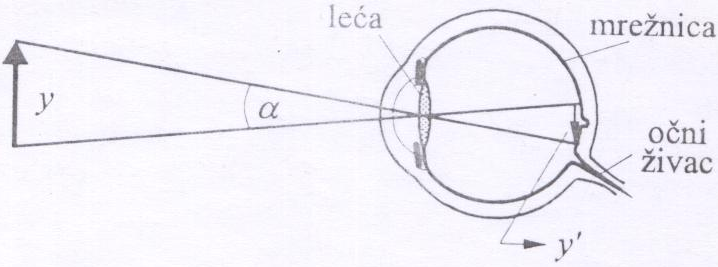 Ljudsko okoGrađa oka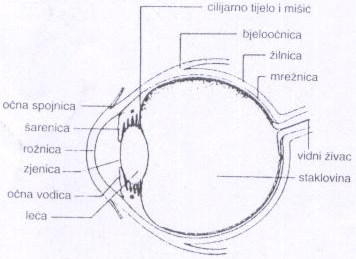 Kratkovidnost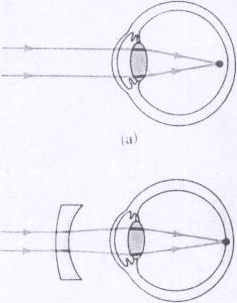 Dalekovidnost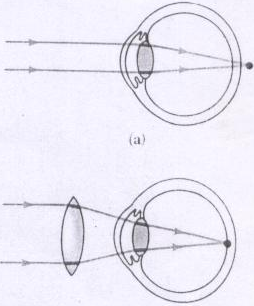 